POLISH DOMESTIC VIOLENCE HELPLINEtel. 01270 747690, public helpline no: 0800 061 4004e-mail: info@polishdvhelpline.orgaddress:  PO Box 158, Crewe, CW1 4FB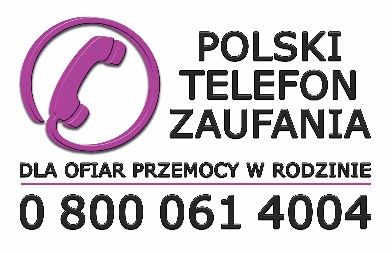 Referral form for counsellingPlease send completed form to ewa.wilcock@pdvh.cjsm.net or protect document with a password and send it to info@polishdvhelpline.org. Thank you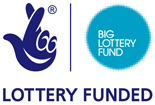         Project is funded by the Big Lottery Fund.REFERER detailsREFERER detailsREFERER detailsREFERER detailsDate of referral:Organisation’s name:Name of person making referral:Position:Telephone numberE-mail address:CLIENT detailsCLIENT detailsCLIENT detailsName of CLIENT:Support type you are requesting:DOB:Address:Consent for the referral and confidentiality rule: Nationality:Gender:Is it safe to contact?Phone number:E-mail?Text?Voicemails?ALLEGED PERPETRATOR detailsALLEGED PERPETRATOR detailsName of alleged perpetrator:DOB:Address:Nationality:Gender:CHILDREN detailsCHILDREN detailsCHILDREN detailsCHILDREN detailsName:DOB:Gender:Relationship to perpetrator, parental responsibility?REASONS FOR REFERRAL